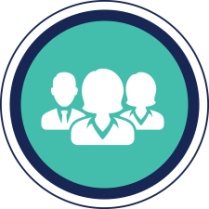 ADULT ENTREPRENEURSHIPGRANT APPLICATION ATTACHMENTWhat activities do you hope to conduct as a result of this grant?  Tell us the who, what, when, where, why, and how components of the request.The Foundation believes the strongest adult entrepreneurship programs advance certain values (see next page).  Discuss how the proposed programming advances these values. Please focus on the values that your project/program primarily embodies. When thinking about all the Foundation’s values, which would require additional support(s) for the organization and the project/program to excel?To the best of your knowledge, please estimate or project the following figures. Leave fields blank if not applicable.       *content/field experts providing direct support to the entrepreneurWhat strategies will you use to engage clients from underserved populations?In 2019, the Foundation shifted the grantmaking focus of its Adult Entrepreneurship portfolio to primarily support entrepreneurship programming in the Greater Akron area. How does this request advance this geographic focus? What do you hope to learn from this program, how will you collect information to inform your learnings, and how do you intend to share these lessons?How much do you need for this effort? Describe the total budget, how much you are requesting from Morgan Foundation, and how you will cover the difference (if applicable). If you are utilizing any in-kind support or leveraging resources from others, describe that here as well. How do you plan to fund the project/program in upcoming years?Please develop a list of 3-5 objectives that focus on the quantifiable outputs and demonstrable outcomes of this proposed project/program. Burton D. Morgan Foundation values adult entrepreneurship programs that…bolster regional economic competitivenessdevelop entrepreneurial skillscollaborate with ecosystem partnersleverage broader community resourcesengage underserved populationsembed mentorship and coachingevaluate their effectivenesspivot to meet changing needsshare lessons learneddemonstrate fiscal responsibilityProgram 1Program 2Program 3Project/Program NameTimeframeMMDDYY - MMDDYYMMDDYY - MMDDYYMMDDYY - MMDDYYParticipants engaged ###Female participants###Participants of color%%%Mentors* engaged %%%